Утвержден Приказомот 28.12.2016 № 27-одПЛАНработы Контрольно-счетной палаты Дальнегорского городского округана 2017 год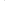 